г.  Петропавловск -  Камчатский	                               «     »                   2019  года          В соответствии с частью 3 постановления Правительства Камчатского края  от 26.05.2010 № 247-П «Об утверждении Положения  о порядке предоставления  отдельным категориям  неработающих граждан Российской Федерации, проживающим в Камчатском крае, меры социальной поддержки по предоставлению санаторно-курортного лечения»ПРИКАЗЫВАЮ:Установить   на   2019   год   продолжительность   санаторно-курортного лечения в санаторно-курортных учреждениях, расположенных на территории Камчатского края, по путевке, сроком 18 суток.Настоящий   приказ   вступает   в  силу  через  10  дней   после  дня  его официального опубликования и распространяется на правоотношения, возникшие с 01 января 2019 года.   Министр 			     	                                                             И.Э. КойровичСОГЛАСОВАНО:Начальник отдела социального обслуживания и опеки Министерства социального развития и труда Камчатского края                                                               Н.В. БурмистроваНачальник отдела юридического и кадрового обеспеченияМинистерства социального развития и труда Камчатского края                                                                      М.С. Дармодехин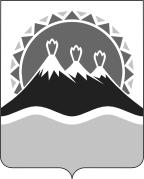 МИНИСТЕРСТВО СОЦИАЛЬНОГО РАЗВИТИЯ  И ТРУДАКАМЧАТСКОГО КРАЯПРИКАЗ №          -пОб установлении на 2019 год продолжительности  санаторно-курортного лечения  в санаторно-курортных учреждениях, расположенных  на территории Камчатского края,  по путевкеИсп.Кореновская Мария Александровна20-11-20